Sex differences in the association between diabetes and risk of cardiovascular disease, cancer, and all-cause and cause-specific mortality: a systematic review and meta-analysis of 5,162,654 participantsYafeng Wang1, Adrienne O’Neil2, Yurui Jiao3, Lijun Wang4, Jingxin Huang5, Yutao Lan5, Yikun Zhu2*, Chuanhua Yu6*Additional file 1: The following materials are included in the Online Supplemental Material.1. Search strategies in PubMed and EMBASE.2. Table S1-S2.3. Figure S1-S9.Search strategies in PubMed#1 Search (((((((((((("Blood Glucose"[Text Word]) OR "Glucose Intolerance"[Text Word]) OR "Prediabetic State"[Text Word]) OR Hyperglycemia[Text Word]) OR "impaired fasting glucose"[Text Word]) OR "impaired glucose tolerance"[Text Word]) OR "pre-diabetes"[Text Word]) OR prediabetes[Text Word]) OR "borderline diabetes"[Text Word]) OR "higher risk of diabetes "[Text Word]) OR hemoglobin A1c [Text Word]) OR HbA1c [Text Word] OR ("IGT"[Text Word]) OR ("IFG"[Text Word]) OR ("diabetes*"[Text Word]) OR ("diabetic*"[Text Word]))#2 Search (((all-cause mortality[MeSH Terms]) OR total mortality[MeSH Terms])) OR (((((((cardiovascular disease[MeSH Terms]) OR coronary artery disease[MeSH Terms]) OR coronary heart disease[MeSH Terms]) OR ischemic heart disease[MeSH Terms]) OR cerebrovascular disorder[MeSH Terms]) OR stroke[MeSH Terms]) OR neoplasm[MeSH Terms]) OR cancer[MeSH Terms]) OR infection[MeSH Terms]) OR respiratory disease [MeSH Terms])#3 Search mortality[MeSH Terms] OR death[MeSH Terms]#4 Search men[MeSH Terms] OR male[MeSH Terms]#5 Search women[MeSH Terms] OR female[MeSH Terms]#6 Search epidemiologic studies[MeSH Terms] OR epidemiologic[MeSH Terms] OR cohort[MeSH Terms] OR prospective[MeSH Terms]#7 #1 AND #2 AND #3 AND #4 AND #5 AND #6 Filters: Humans Search strategies in Embase#1 'glucose blood level' OR 'glucose intolerance' OR 'impaired glucose tolerance' OR 'hyperglycemia' OR 'diabetes mellitus'/exp OR 'diabetes mellitus'#2 'mortality' OR 'cause of death' OR 'cardiovascular disease' OR 'malignant neoplasm'#3 'female' AND 'male'#4 #1 AND #2 AND #3#5 #4 AND 'prospective study'/deAdditional file 1: Table S1: PRISMA 2009 ChecklistAdditional file 1: Figure S1. Pooled RRs for risk of cancer mortality; Abbreviations: RR: relative risk.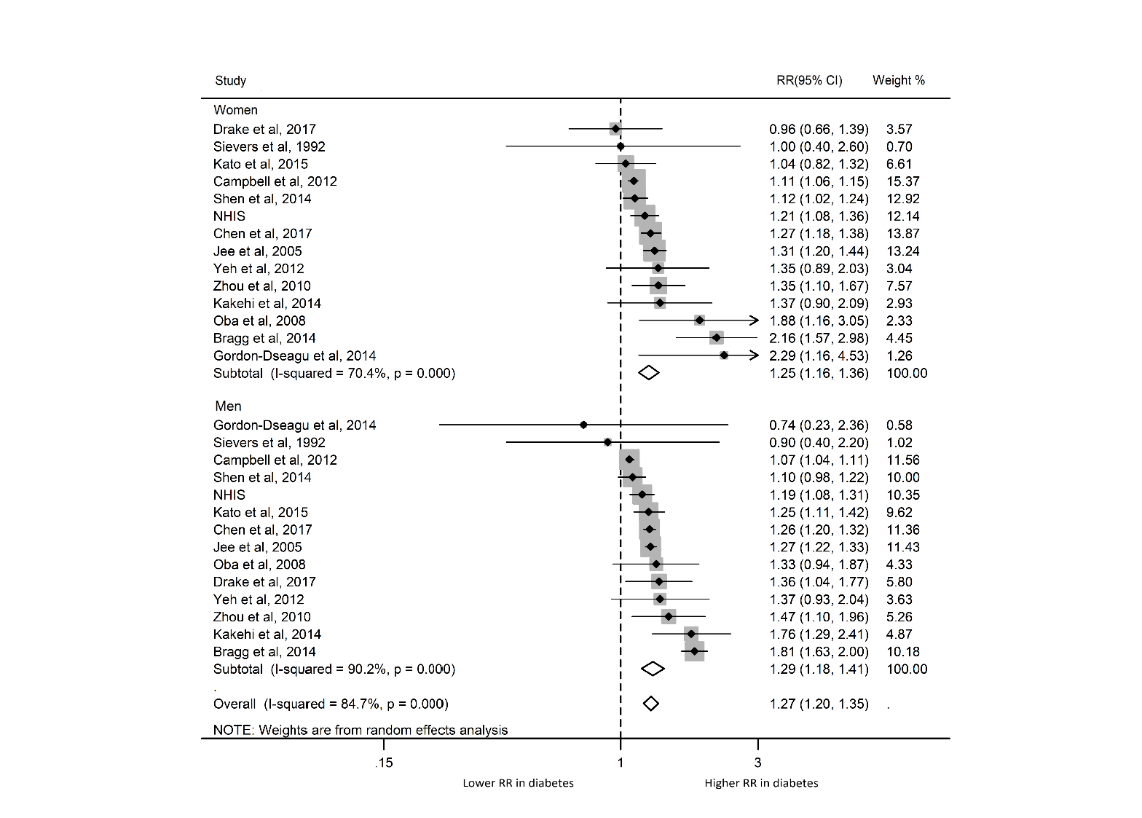 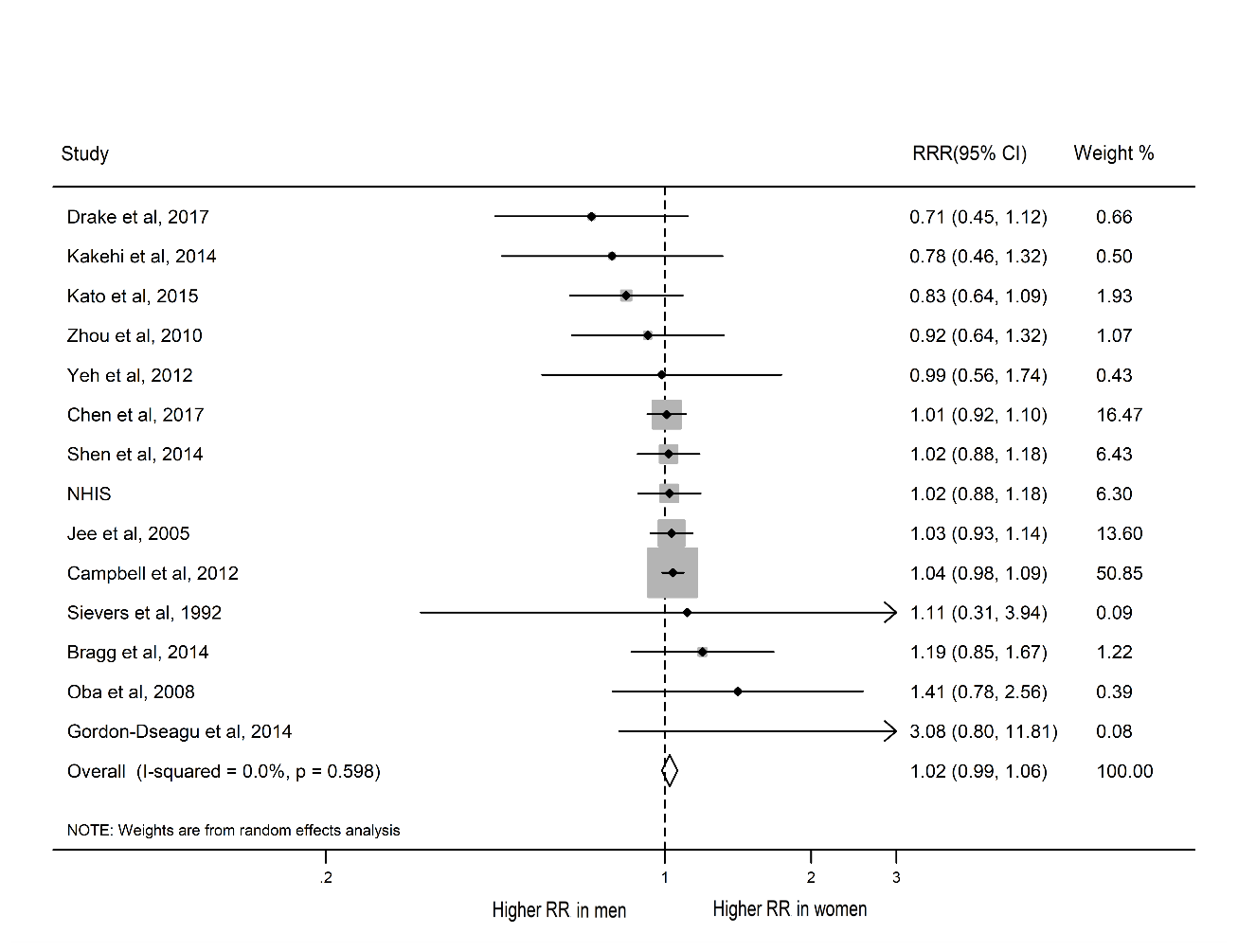 Additional file 1: Figure S2. Pooled women-to-men RRRs for risk of cancer mortality; Abbreviations: RR: relative risk; RRR: ratio of RR.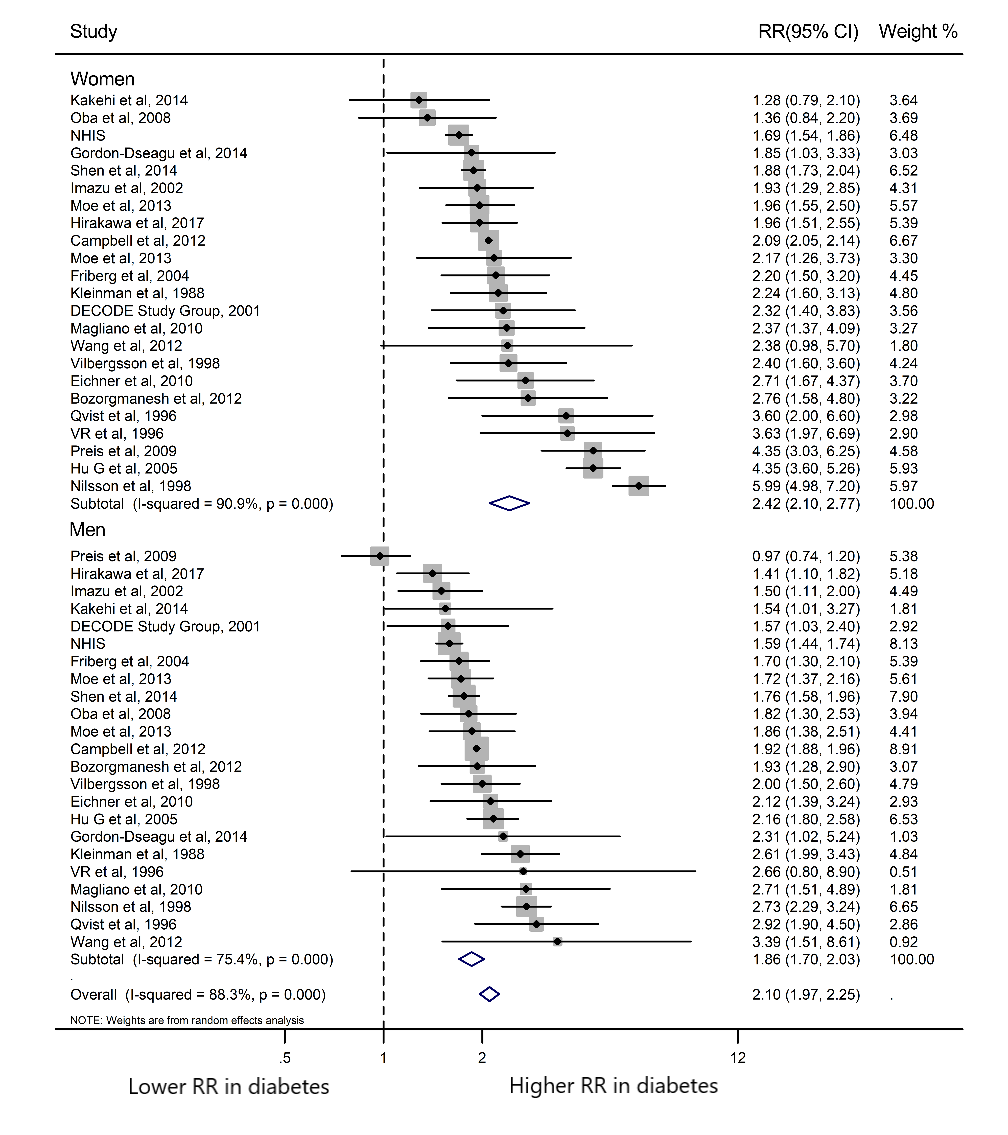 Additional file 1: Figure S3. Pooled RRs for risk of CVD mortality; Abbreviations: CVD: cardiovascular disease; RR: relative risk.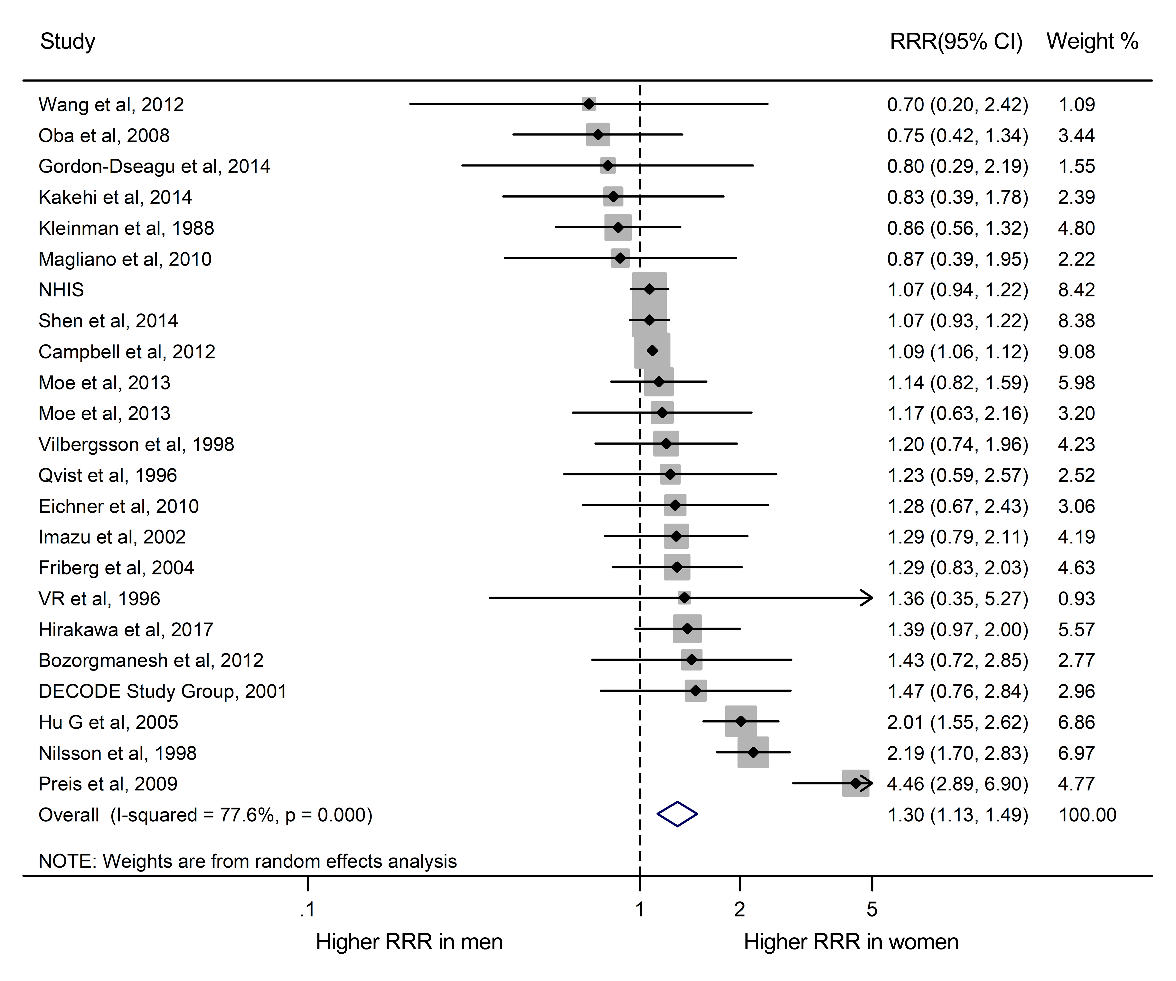 Additional file 1: Figure S4. Pooled women-to-men RRRs for risk of CVD mortality; Abbreviations: CVD: cardiovascular disease; RR: relative risk; RRR: ratio of RR.Additional file 1: Figure S5. Pooled RRs for risk of CHD mortality; Abbreviations: CHD: coronary heart disease; RR: relative risk.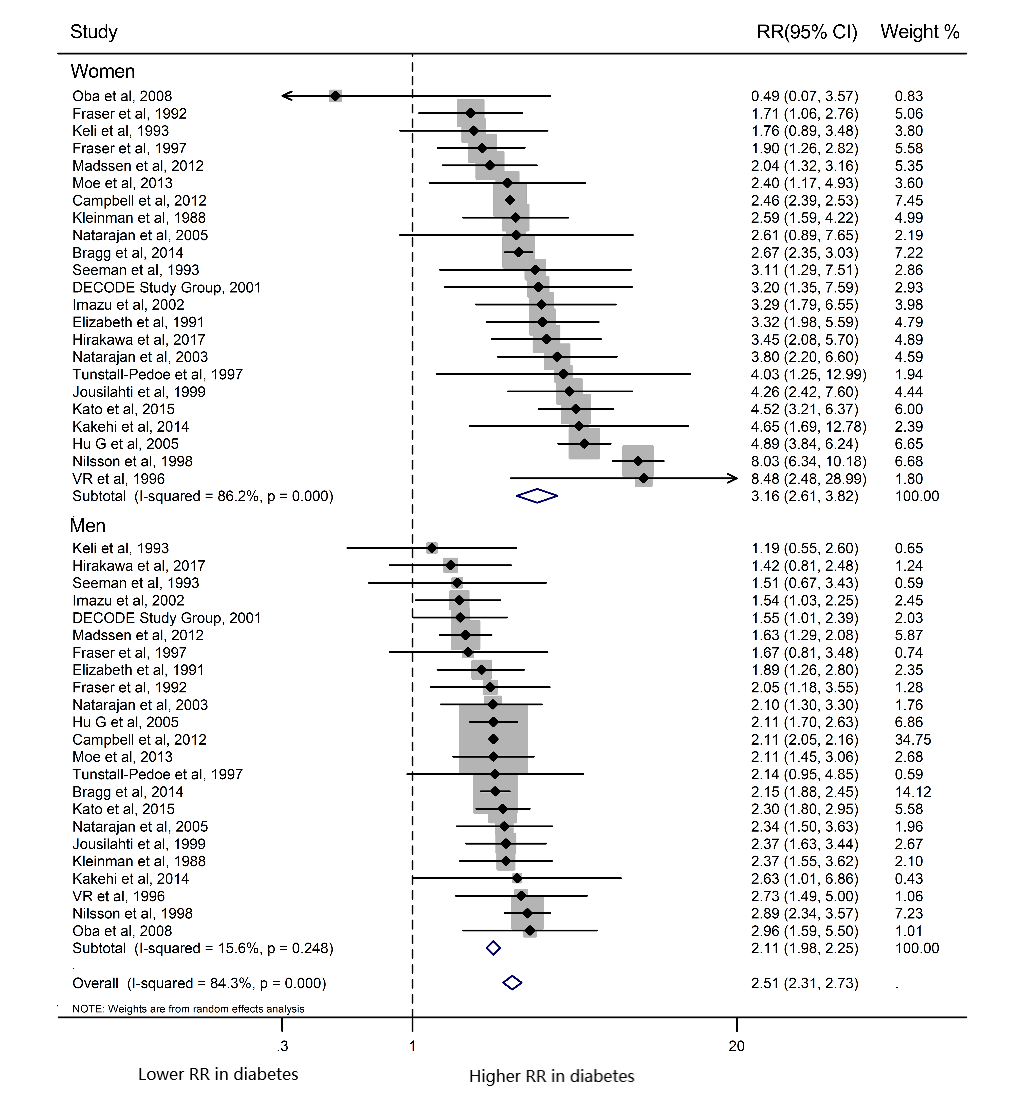 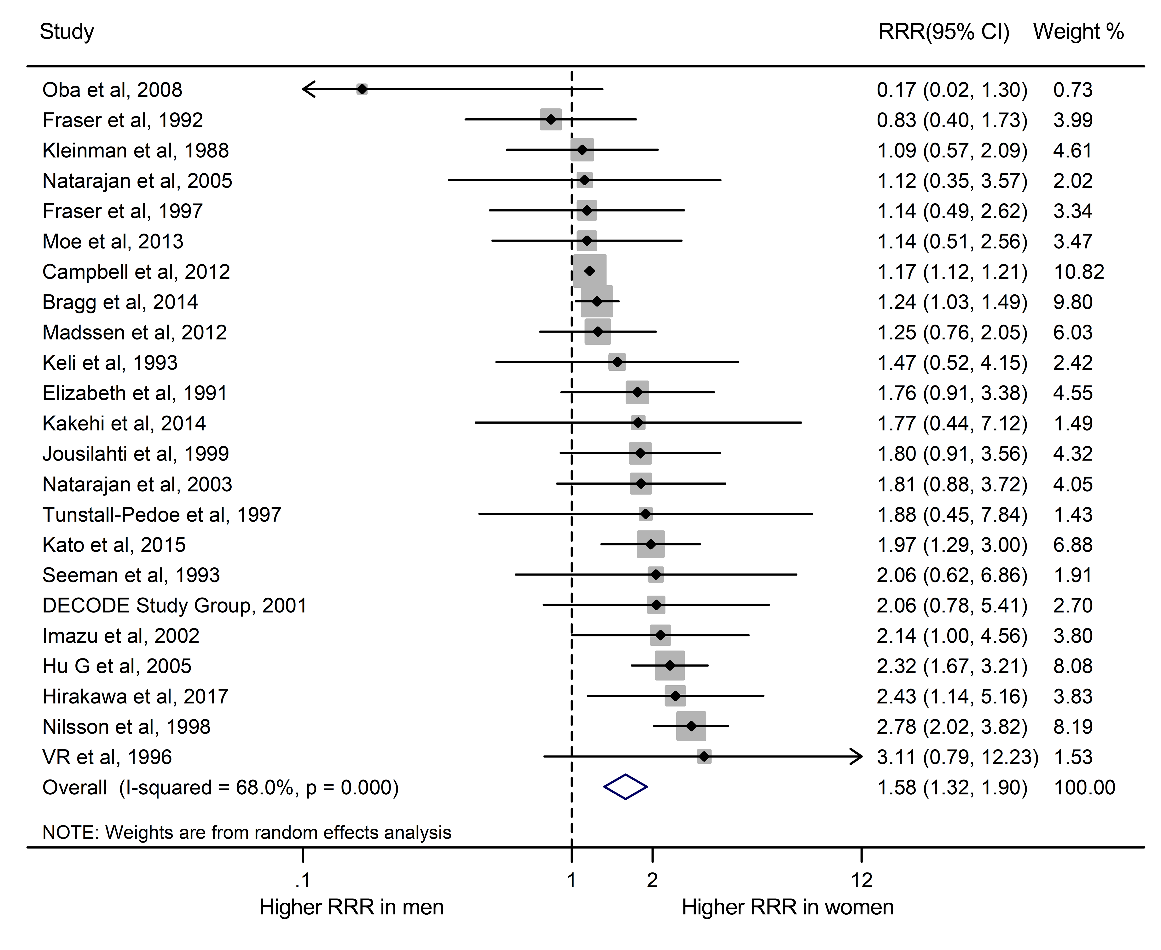 Additional file 1: Figure S6. Pooled women-to-men RRRs for risk of CHD mortality; Abbreviations: CHD: coronary heart disease; RR: relative risk; RRR: ratio of RR.Additional file 1: Figure S7. Pooled women-to-men RRRs for risk of stroke mortality; Abbreviations: RR: relative risk; RRR: ratio of RR.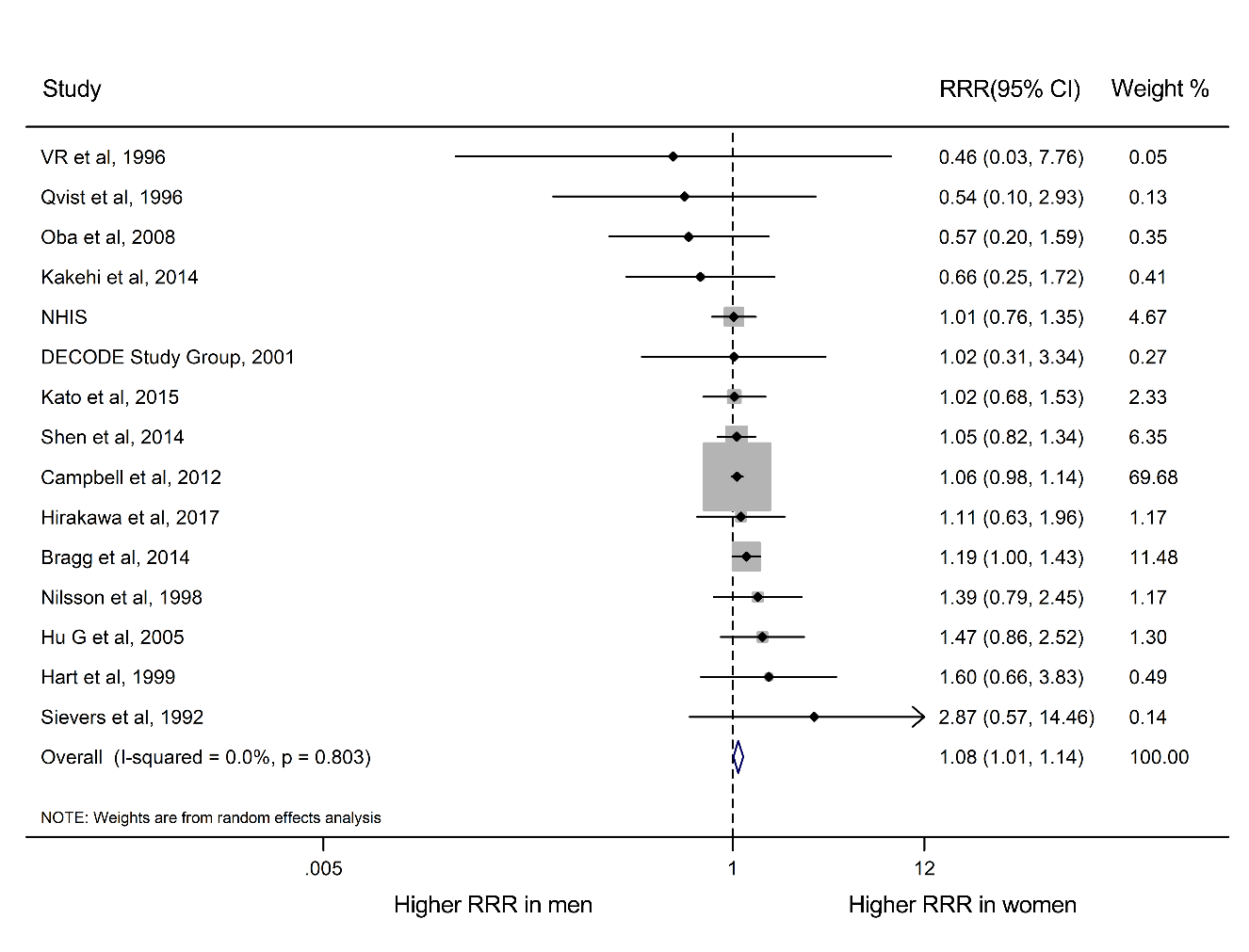 Additional file 1: Figure S8. Pooled RRs for risk of respiratory mortality; Abbreviations: RR: relative risk.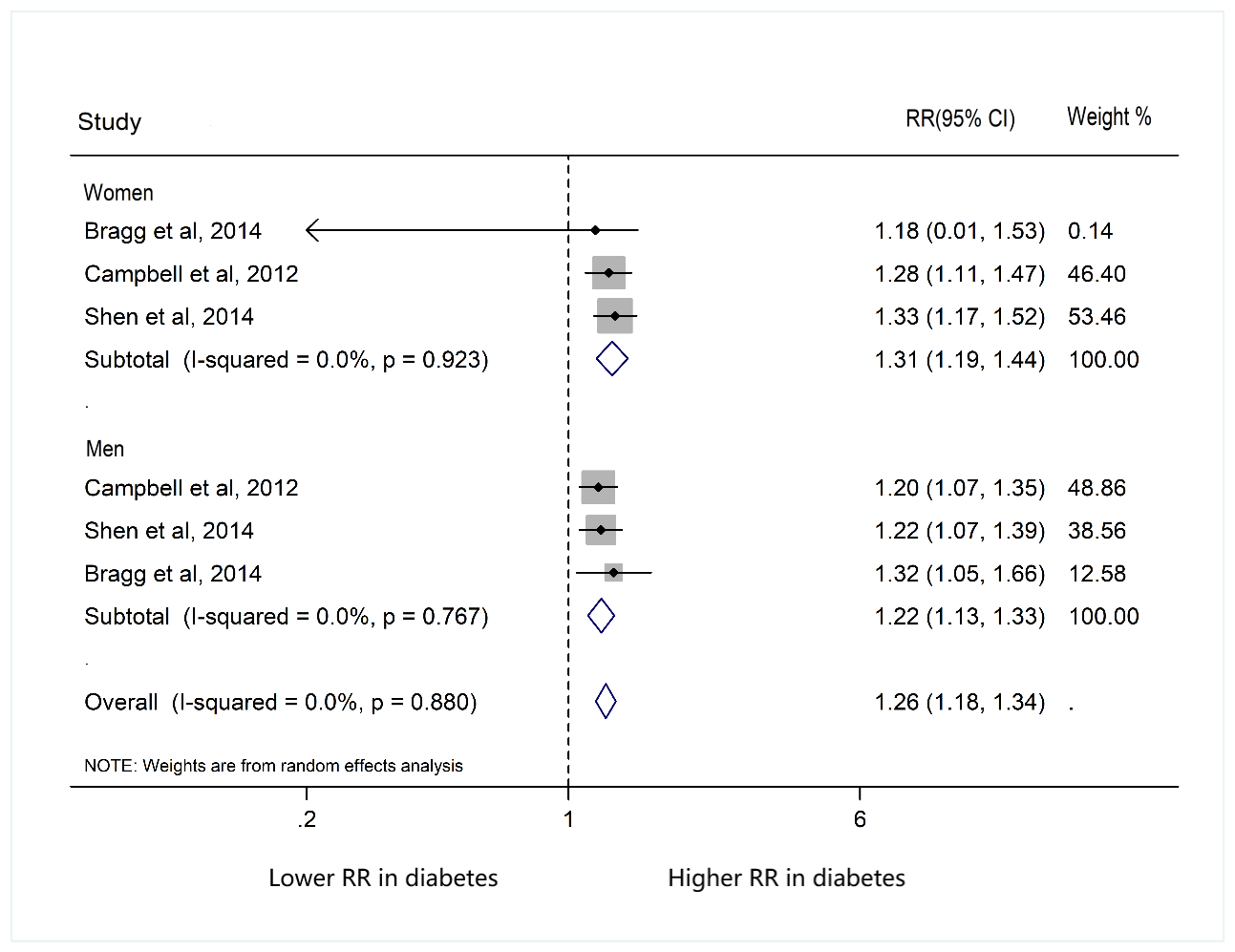 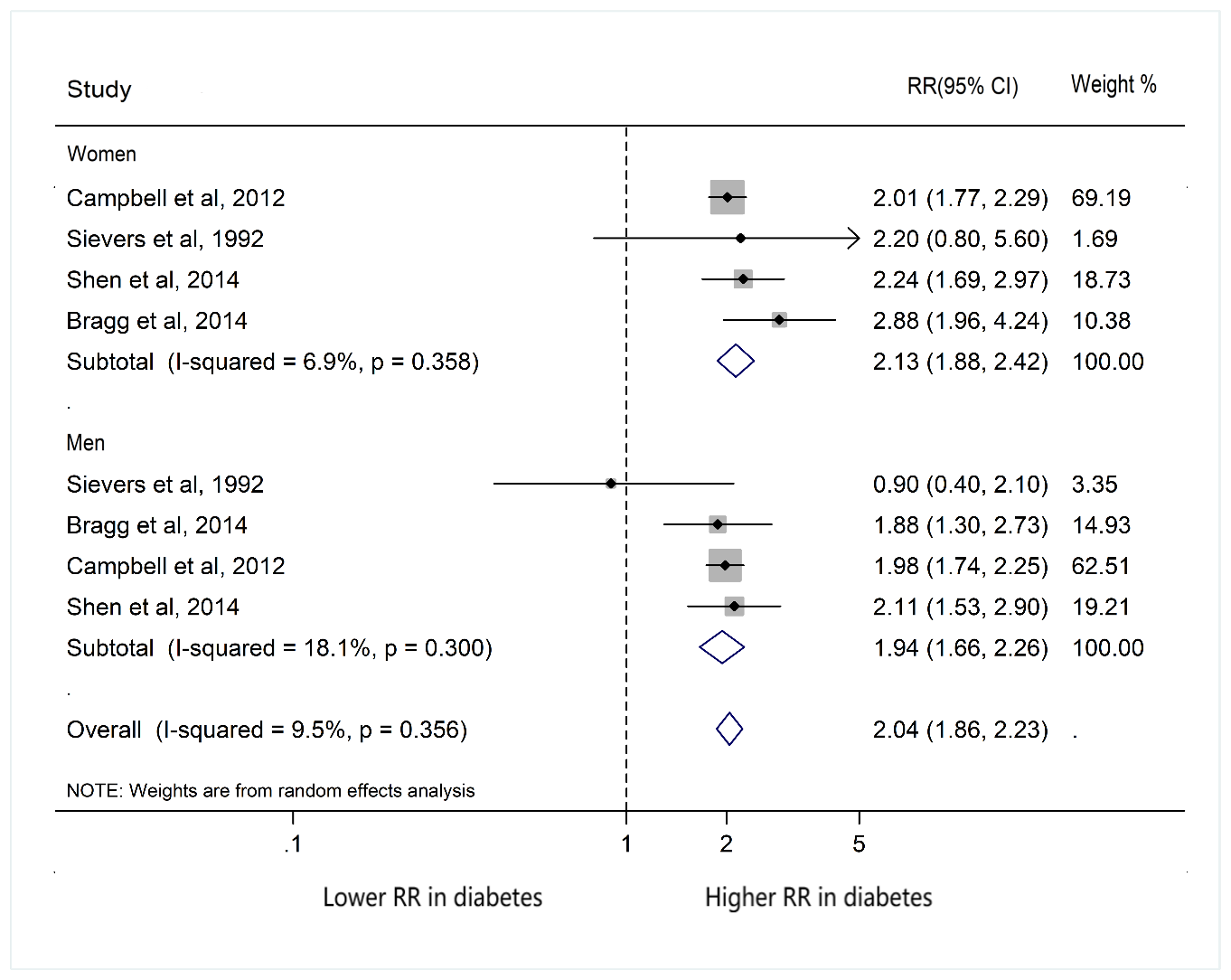 Additional file 1: Figure S9. Pooled RRs for risk of infectious mortality; Abbreviations: RR: relative risk. Section/topic #Checklist item Reported on page # TITLE TITLE TITLE Title 1Identify the report as a systematic review, meta-analysis, or both. 1ABSTRACT ABSTRACT ABSTRACT Structured summary 2Provide a structured summary including, as applicable: background; objectives; data sources; study eligibility criteria, participants, and interventions; study appraisal and synthesis methods; results; limitations; conclusions and implications of key findings; systematic review registration number. 2INTRODUCTION INTRODUCTION INTRODUCTION Rationale 3Describe the rationale for the review in the context of what is already known. 4Objectives 4Provide an explicit statement of questions being addressed with reference to participants, interventions, comparisons, outcomes, and study design (PICOS). 4METHODS METHODS METHODS Protocol and registration 5Indicate if a review protocol exists, if and where it can be accessed (e.g., Web address), and, if available, provide registration information including registration number. 5Eligibility criteria 6Specify study characteristics (e.g., PICOS, length of follow-up) and report characteristics (e.g., years considered, language, publication status) used as criteria for eligibility, giving rationale. 5Information sources 7Describe all information sources (e.g., databases with dates of coverage, contact with study authors to identify additional studies) in the search and date last searched. 5Search 8Present full electronic search strategy for at least one database, including any limits used, such that it could be repeated. 5Study selection 9State the process for selecting studies (i.e., screening, eligibility, included in systematic review, and, if applicable, included in the meta-analysis). 5Data collection process 10Describe method of data extraction from reports (e.g., piloted forms, independently, in duplicate) and any processes for obtaining and confirming data from investigators. 5Data items 11List and define all variables for which data were sought (e.g., PICOS, funding sources) and any assumptions and simplifications made. 5Risk of bias in individual studies 12Describe methods used for assessing risk of bias of individual studies (including specification of whether this was done at the study or outcome level), and how this information is to be used in any data synthesis. 5,6Summary measures 13State the principal summary measures (e.g., risk ratio, difference in means). 6Synthesis of results 14Describe the methods of handling data and combining results of studies, if done, including measures of consistency (e.g., I2) for each meta-analysis. 6Risk of bias across studies 15Specify any assessment of risk of bias that may affect the cumulative evidence (e.g., publication bias, selective reporting within studies). 6Additional analyses 16Describe methods of additional analyses (e.g., sensitivity or subgroup analyses, meta-regression), if done, indicating which were pre-specified. 6RESULTS RESULTS RESULTS Study selection 17Give numbers of studies screened, assessed for eligibility, and included in the review, with reasons for exclusions at each stage, ideally with a flow diagram. 7Study characteristics 18For each study, present characteristics for which data were extracted (e.g., study size, PICOS, follow-up period) and provide the citations. 7Risk of bias within studies 19Present data on risk of bias of each study and, if available, any outcome level assessment (see item 12). 7,8Results of individual studies 20For all outcomes considered (benefits or harms), present, for each study: (a) simple summary data for each intervention group (b) effect estimates and confidence intervals, ideally with a forest plot. 7,8Synthesis of results 21Present results of each meta-analysis done, including confidence intervals and measures of consistency. 7-9Risk of bias across studies 22Present results of any assessment of risk of bias across studies (see Item 15). 9Additional analysis 23Give results of additional analyses, if done (e.g., sensitivity or subgroup analyses, meta-regression [see Item 16]). 9DISCUSSION DISCUSSION DISCUSSION Summary of evidence 24Summarize the main findings including the strength of evidence for each main outcome; consider their relevance to key groups (e.g., healthcare providers, users, and policy makers). 9-13Limitations 25Discuss limitations at study and outcome level (e.g., risk of bias), and at review-level (e.g., incomplete retrieval of identified research, reporting bias). 12,13Conclusions 26Provide a general interpretation of the results in the context of other evidence, and implications for future research. 13FUNDING FUNDING FUNDING Funding 27Describe sources of funding for the systematic review and other support (e.g., supply of data); role of funders for the systematic review. 14Additional file 1: Table S2. Quality of included studies assessed with Newcastle-Ottawa ScaleAdditional file 1: Table S2. Quality of included studies assessed with Newcastle-Ottawa ScaleAdditional file 1: Table S2. Quality of included studies assessed with Newcastle-Ottawa ScaleAdditional file 1: Table S2. Quality of included studies assessed with Newcastle-Ottawa ScaleAdditional file 1: Table S2. Quality of included studies assessed with Newcastle-Ottawa ScaleAdditional file 1: Table S2. Quality of included studies assessed with Newcastle-Ottawa ScaleAdditional file 1: Table S2. Quality of included studies assessed with Newcastle-Ottawa ScaleAdditional file 1: Table S2. Quality of included studies assessed with Newcastle-Ottawa ScaleAdditional file 1: Table S2. Quality of included studies assessed with Newcastle-Ottawa ScaleAdditional file 1: Table S2. Quality of included studies assessed with Newcastle-Ottawa ScaleAuthorSelectionSelectionSelectionSelectionComparabilityOutcomeOutcomeOutcomeOverall qualityAuthorRepresentative of the exposed cohortSelection of the non-exposed cohortExposure ascertainmentDemonstration that outcome of interest was not present at start of studyComparability of cohortsOutcome assessmentAdequate follow-up time (> 5 years)Adequacy of follow up of cohortsOverall qualityJousilahti et al, 1999110121006Oba et al, 2008110111106Hu G et al, 2005110120117Madssen et al, 2012111121007DECODE Study Group, 2001111121108Keli et al, 1993110021106Friberg et al, 2004111121119VR et al, 1996111121108Bozorgmanesh et al, 2011111021107Kleinman et al, 1988111121108Magliano et al, 2010111120107Elizabeth et al, 1991111121108Fraser et al, 1992110120117Sievers et al, 1992111111107Seeman et al, 1993010121106Campbell et al, 2012110121107Wang et al, 2012111020106Natarajan et al, 2003111020106Vilbergsson et al, 1998111121108Qvist et al, 1996110021117Tunstall-Pedoe et al, 1997110120106Nilsson et al, 1998110111117Imazu et al, 2002111121119Hart et al, 1999110121107Bragg et al, 2014111121119Kato et al, 2015110121118Johansen et al, 1987010121106Suemoto et al, 2014110121006Jee et al, 2005010121117Fraser et al, 1997110121118Moe et al, 2013111121108Liu et al, 2011110120117Vimalananda et al, 2014110120106Eichner et al, 2010110120106Bozorgmanesh et al, 2012111020106Moe et al, 2013110121107Kakehi et al, 2014111121119Shen et al, 2014011121118Hiltunen et al, 2005110121107Gordon-Dseagu et al, 2014110121118Yeh et al, 2012111121108Chen et al, 2017110121118Zhou et al, 2010111121119Drake et al, 2017110121118Preis et al, 2009110111117NHIS, 2018111121119Natarajan et al, 2005110121107Hirakawa et al, 2017111121119Alegre-Díaz et al, 2016111121119